Київська міська державна адміністрація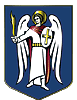 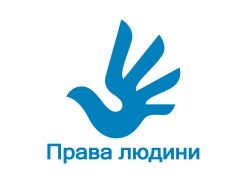 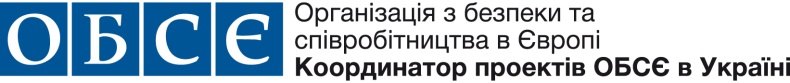 У партнерстві з Уповноваженим Верховної Ради України з прав людиниі Київської міської державної адміністрації та за піддримки Міністерства соціальної політики УкраїниПроект  «Вдосконалення доступу для організацій громадянського суспільства в Україні до надання соціальних послуг» За фінансової підтримки Уряду СШАСемінар-тренінг: Організації громадянського суспільства як надавачі соціальних послуг: існуючі механізми   державного фінансуванняТравень-липень 2017Мм. Київ, Дніпро,  Харків, Сєверодонецьк, Вінниця, Одеса, Тернопіль/Івано-Франківськ, ЛьвівПРОГРАМАДень 1- Семінар День 2 - Тренінг09:00 – 10:00Реєстрація учасників. 10:00 – 10:20Вступне слово Координатор проектів ОБСЄ в УкраїніУповноважений Верховної Ради України з прав людини, Київська міська державна адміністраціяМіністерство соціальної політикиЕвропейський досвід та досвід в Україні10:20 – 11:10Огляд міжнародного законодавства та практик щодо надання соціальних послуг ОГС за державного фінансування: досвід Білорусі, Австрії та ПортугаліїПринцип належого врядування: делегування повноважень держави ОГС Аналіз нормативно-правових підстав надання соціальних послуг Основні функції держави в наданні соціальних послугЗалучення ОГС до надання соціальних послугОблік, звітування, моніторинг та оцінка11:10 – 12:00Огляд чинного національного законодавства та практик щодо надання соціальних послуг ОГС за державного фінансуванняАналіз нормативно-правових підстав надання соціальних послуг Основні функції держави в наданні соціальних послугЗалучення ОГС до надання соціальних послуг: що необхідноДержавний реєстр надавачів\отримувачів соціальних послугОблік, звітування, моніторинг та оцінка12:00 – 12:30Перерва на каву\чай12:30 – 13:45Джерела та механізми державного фінансування надання соціальних послугСоціальне замовленняСоціальне підприємство Соціальне партнерствоДержавне-приватне партнерство (???)хххххх13:45 – 14.45Обід14:45 – 15:45Продовження - Джерела та механізми державного фінансування надання соціальних послугСоціальне замовленняСоціальне підприємство Соціальне партнерствоДержавне-приватне партнерство (???)ххххххх15:45 – 16:30Рекомендації щодо покращення національного законодавства  та практик на базі міжнародних практик Загальні виклики в наданні соціальних послугВиклики в умовах децентралізаціїПокращення доступу організаціям громадянського суспільства до надання соціальних послуг16:30 – 16:45Перерва на каву\чай16:45 – 17:30Обговорення\Підсумки9:00 – 9:15Вступ. Огляд програми тренінгу.9:15 – 11:00Оцінка потреб щодо соціальних послуг:Огляд існуючих послуг: джерела інформації, надавачі та отримувачі послуг, рівень забезпеченості існуючими послугами, якість послуг та рівень задоволеністю отримувачами – аналіз документів;Визначення потреб: які цільові групи потребують які послуги – опитування;Розробка послуг відповідно до потреб цільових груп; підходів до моніторингу/оцінки якості послуг та рівня задоволеності цільових груп послугами; та підходів до консультацій з населенням та покращенням надання послуг;11:00 – 11:15Перерва на каву\чай11:15 – 13:00Розробка вартості послуг:Презентація методологіїРобота в малих групах по визначенню вартості послуг;Презентація результатів роботи в групах та обговорення;13:00 – 13:30Обід13:30 – 15:00Проведення тендерів на надання послуг:Розробка чітких тендерних процедур та тендерного оголошення; розробка заявки та пакету документів на тендер;Оцінка тендерних заявок відповідно до критеріїв тендеру; Підготовка та заключення контрактів;Порядок надання послуг та звітування;14:15 – 15:00Моніторинг та оцінка надавачів послуг, включаючи якість послуг та задоволеність отримувачів послуг;Підготовка звітів за результатами надання послуг;15:00 – 15:30Конфлікт інтересів15:30 – 15:45Кращі українські практики надання соціальних послуг ОГС15:45 - 16:00Підведення підсумків. Оцінка тренінгу. Плани на майбутнє